6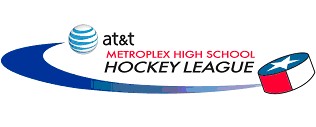 Summer League 2019